АКЦИЯ «Засветись, стань заметней на дороге» (октябрь 2016 года)В целях профилактики и предупреждения детского дорожно-транспортного травматизма в нашем детском саду прошла акция  — «Засветись, стань заметней на дороге!». В рамках данной акции дети старшего дошкольного возраста приняли участие в мастер –классе по изготовлению фликеров. Воспитатели выпустили информационные буклеты для родителей «Дорожный светлячок-это моя безопасность», а дети поблагодарили шариками тех родителей на одежде, чьих детей есть светоотражающие элементы.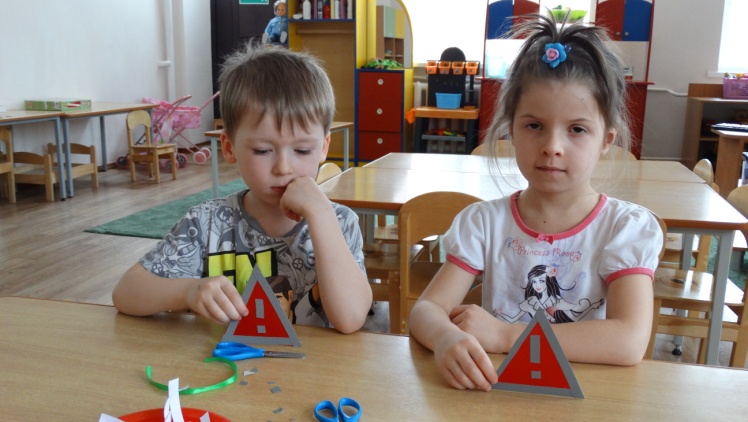 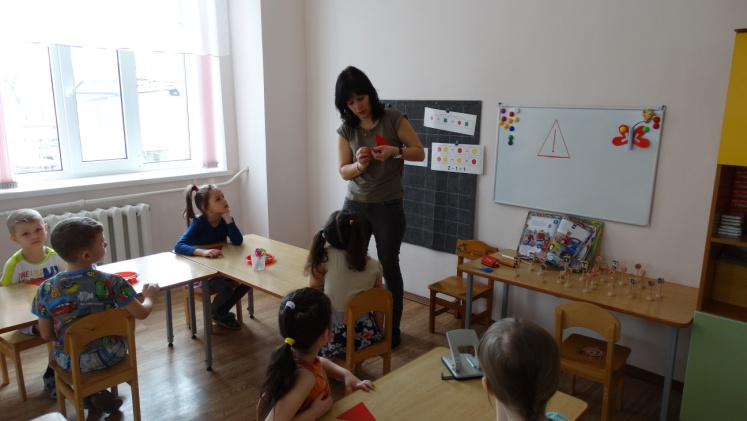 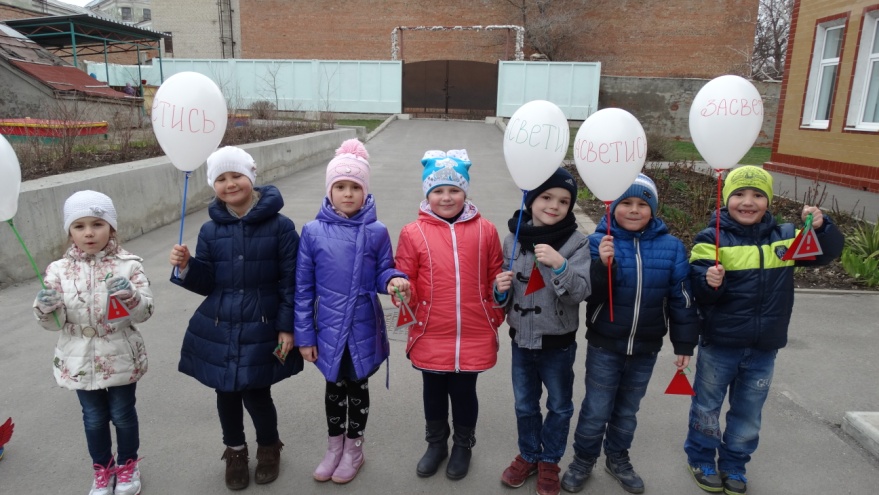 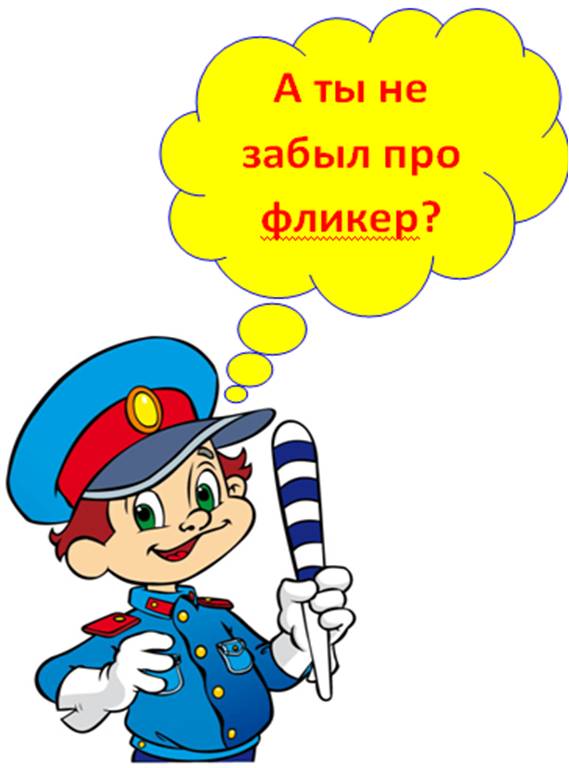 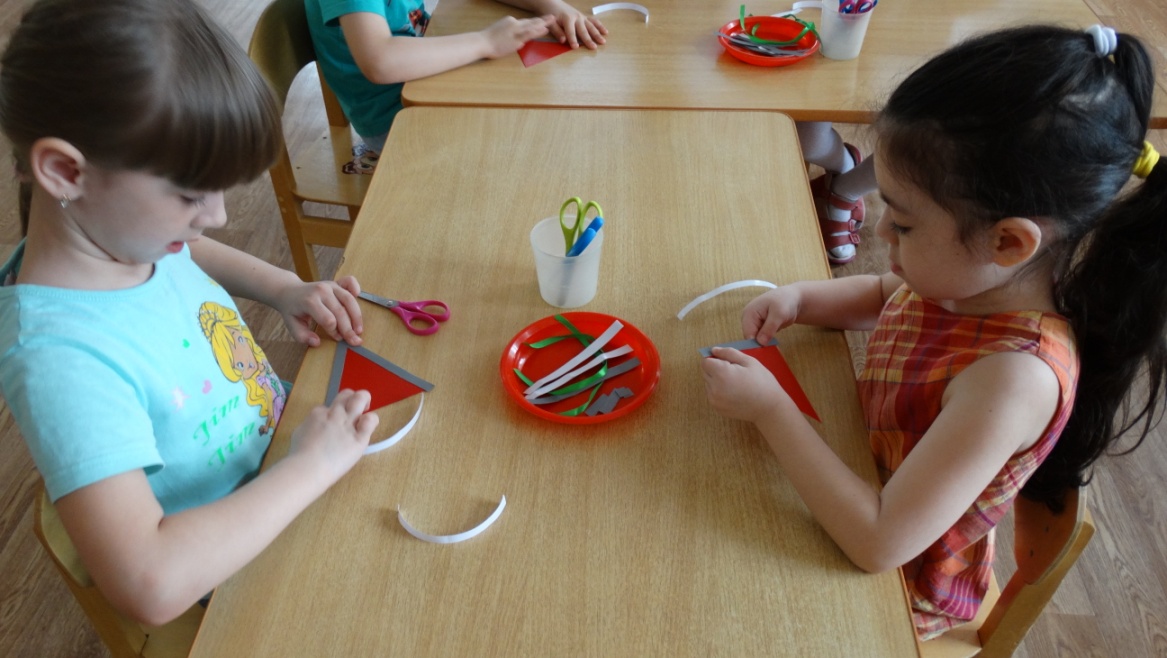 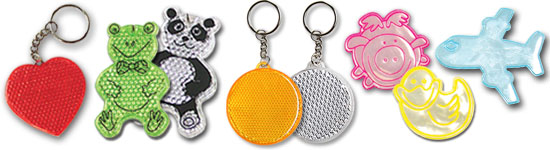 